В соответствии с пунктом 8 статьи 16 Федерального закона от 22 ноября 1995г. №171-ФЗ «О государственном регулировании производства и оборота этилового спирта, алкогольной и спиртосодержащей продукции и об ограничении потребления (распития) алкогольной продукции», постановлением Правительства Российской Федерации от 23 декабря 2020г. № 2220 «Об утверждении Правил определения органами местного самоуправления границ прилегающих территорий, на которых не допускается розничная продажа алкогольной продукции и розничная продажа алкогольной продукции при оказании услуг общественного питания», администрация Мариинско-Посадского  муниципального округа Чувашской Республики п о с т а н о в л я е т:           1. Определить, что обособленная территория - это территория, границы которой обозначены ограждением (объектами искусственного происхождения), прилегающая к зданию (строению, сооружению), в котором расположены детские, медицинские, образовательные организации, объекты спорта, вокзалы и рынки.	2. Установить границы прилегающих территорий:	к зданиям, строениям, сооружениям, помещениям, находящимся во владении и (или) пользовании образовательных организаций (за исключением организаций дополнительного образования, организаций дополнительного профессионального образования) - 15 метров;	к зданиям, строениям, сооружениям, помещениям, находящимся во владении и (или) пользовании организаций, осуществляющих обучение несовершеннолетних, - 15 метров;	к зданиям, строениям, сооружениям, помещениям, находящимся во владении и (или) пользовании юридических лиц независимо от организационно-правовой формы и  индивидуальных предпринимателей, осуществляющих в качестве основного (уставного) вида деятельности медицинскую деятельность или осуществляющих медицинскую деятельность наряду с основной (уставной) деятельностью на основании лицензии, выданной в порядке, установленном законодательством Российской Федерации, за исключением видов медицинской деятельности по перечню, утвержденному Правительством Российской Федерации, - 15 метров;	к местам нахождения источников повышенной опасности, определенных  Постановлением Кабинета Министров Чувашской Республики от 24 мая 2017 г. №201 «Об определении мест нахождения источников повышенной опасности и установлении границ территорий, прилегающих к местам массового скопления граждан в период проведения публичных мероприятий, в которых не допускается розничная продажа алкогольной продукции и розничная продажа алкогольной продукции при оказании услуг общественного питания на территории Чувашской Республики» - 30 метров;	к спортивным сооружениям, которые являются объектами недвижимости и права на которые зарегистрированы в установленном порядке, - 15 метров;	к вокзалам, - 5 метров.	3. Определить способ расчета расстояний:	а) по кратчайшему маршруту движения пешехода при наличии обособленной территории - от входа для посетителей на обособленную территорию до входа для посетителей в стационарный торговый объект;	б) по кратчайшему маршруту движения пешехода при отсутствии обособленной территории - от входа для посетителей в здание (строение, сооружение), в котором расположены организации и (или) объекты, до входа для посетителей в стационарный торговый объект;	в) при наличии нескольких входов для посетителей на обособленную территорию (в здание, строение, сооружение), на которой (в котором) расположена организация или объект, расчет (измерение) расстояния производить от каждого входа на обособленную территорию (в здание, строение, сооружение);	г) при наличии нескольких входов для посетителей в стационарный торговый объект и объект общественного питания расчет (измерение) расстояния производить до ближайшего входа для посетителей в стационарный торговый объект и объект общественного питания.	4. Розничная продажа алкогольной продукции при оказании услуг общественного питания в объектах общественного питания, имеющих зал обслуживания посетителей, расположенных в многоквартирных домах и (или) на прилегающих к ним территориях, допускается только в указанных объектах общественного питания, имеющих зал обслуживания посетителей, общая площадь которых соответствует региональному законодательству.   5. Утвердить Перечень организаций, на прилегающих территориях к которым не               допускается розничная продажа алкогольной продукции и розничная продажа                   алкогольной продукции при оказании услуг общественного питания:  - образовательных организаций (за исключением организаций дополнительного    образования, организаций дополнительного профессионального образования);                   организаций, осуществляющих обучение несовершеннолетних, согласно Приложению         № 1 к  настоящему постановлению;  - спортивных сооружений, которые являются объектами недвижимости и права на которые зарегистрированы в установленном порядке, согласно Приложению № 2 к          настоящему постановлению, на прилегающих территориях к которым не допускается    розничная продажа алкогольной продукции и розничная продажа алкогольной продукции при оказании услуг общественного питания;  - юридических лиц независимо от организационно-правовой формы и                             индивидуальных предпринимателей, осуществляющих в качестве основного (уставного) вида деятельности медицинскую деятельность или осуществляющих медицинскую              деятельность наряду с основной (уставной) деятельностью на основании лицензии,           выданной в порядке, утвержденном законодательством РФ, за исключением видов                медицинской деятельности по перечню, утвержденному Правительством Российской    Федерации, согласно Приложению № 3 к настоящему постановлению;   6. Признать утратившим силу:            Постановление администрации Аксаринского сельского поселения от 17.06.2013 № 45 «Об установлении границ прилегающих территории к некоторым организациям и       объектам, на которых не допускается розничная продажа алкогольной продукции»;            Постановление администрации Бичуринского сельского поселения от 22.04.2013    №  35 «Об установлении границ прилегающих территории к некоторым организациям и объектам, на которых не допускается розничная продажа алкогольной продукции»;            Постановление администрации Большешигаевского сельского поселения               Мариинско-Посадского  района Чувашской Республики от 21.06.2013 № 49 «Об                 определении  границ прилегающих территорий к организациям и (или) объектам,  на             которых  не допускается розничная продажа  алкогольной продукции на территории  Большешигаевского сельского поселения»;            Постановление администрации Карабашского сельского поселения от 09.01.2014    № 3 «Об определении границ прилегающих территорий к местам массового скопления граждан на территории Карабашского сельского поселения Мариинско-Посадского района Чувашской Республики»;             Постановление администрации Кугеевского сельского поселения от 28 мая 2013 №36 «Об установлении границ территорий, прилегающих к некоторым организациям и объектам, на которых не допускается розничная продажа алкогольной продукции;            Постановление администрации Мариинско-Посадского городского поселения от 14.10.2013г. № 325 «Об определении границ прилегающих территорий к организациям и (или) объектам на которых, не допускается розничная продажа алкогольной продукции на территории Мариинско-Посадского городского поселения»;             Постановление администрации Октябрьского сельского поселения от 20.12.2013 № 194 «Об определении границ прилегающих территории к организациям и (или) объектам, на которых не допускается розничная продажа алкогольной продукции на территории Октябрьского сельского поселения»;            Постановление администрации Первочурашевского сельского поселения от 20.12.2013 № 194 «Об определении границ прилегающих территорий к организациям и (или) объектам, на которых не допускается розничная продажа алкогольной продукции на территории Первочурашевского сельского поселения»;            Постановление администрации Приволжского сельского поселения от 13 июня 2013г.  №  55 «Об  определении  границ прилегающих территорий  к организациям и (или) объектам на  которых,  не допускается розничная продажа алкогольной продукции на территории  Приволжского сельского поселения;          Постановление администрации Сутчевского сельского поселения от 21.06.2012г.     № 51 «Об установлении границ прилегающих территории к некоторым организациям и объектам, на которых не допускается розничная продажа алкогольной продукции»;            Постановление администрации Эльбарусовского сельского поселения от 06.05.2013 № 52 «Об установлении границ прилегающих территорий к некоторым организациям и объектам, на которых не допускается розничная продажа алкогольной продукции»;             Постановление администрации Шоршелского сельского поселения Мариинско-Посадского  района Чувашской Республики от 22 марта 2013 г. № 57 «Об установлении границ прилегающих территорий к некоторым организациям и объектам, на которых не допускается  розничная продажа алкогольной продукции»;            7. Контроль за исполнением настоящего постановления возложить на и.о. заместителя главы администрации Мариинско-Посадского муниципального округа - начальника финансового отдела Н.М. Яковлева.   8. Настоящее постановление вступает в силу со дня его официального                    опубликования.Глава Мариинско-Посадского                                                                                  В.В. Петровмуниципального округа   Приложение № 1к постановлению администрации Мариинско-Посадского  муниципального округа Чувашской Республики от __________2023 г. № _______ПереченьОбразовательных организаций  и организаций (за исключением организаций дополнительного образования, организаций дополнительного профессионального образования), осуществляющих обучение несовершеннолетнихПриложение № 2 к постановлению администрации Мариинско-Посадского  муниципального округа Чувашской Республики от __________2023 г. № _______ПереченьСпортивных сооружений, которые являются объектами недвижимости и права на которые зарегистрированы в установленном порядкеПриложение № 3 к постановлению администрации Мариинско-Посадского  муниципального округа Чувашской Республики от __________2023 г. № _______ПереченьЮридических лиц независимо от организационно-правовой формыи индивидуальные предприниматели, осуществляющих в качествеосновного (уставного) вида деятельности медицинскуюдеятельность или осуществляющих медицинскую деятельностьнаряду с основной (уставной) деятельностью на основаниилицензии, выданной в порядке, утвержденномзаконодательством Российской Федерации, за исключениемвидов медицинской деятельности по перечню,утвержденному правительством Российской ФедерацииЧăваш  РеспубликинСĕнтĕрвăрри муниципаллă округĕн администрацийĕЙ Ы Ш Ă Н У № Сĕнтĕрвăрри хули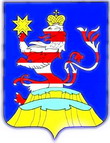 Чувашская  РеспубликаАдминистрацияМариинско-Посадскогомуниципального округа П О С Т А Н О В Л Е Н И Е   № г. Мариинский  ПосадОб установлении границ прилегающих территорий, на которых не допускается розничная продажа алкогольной продукции и розничная продажа алкогольной продукции при оказании услуг общественного питания на территории Мариинско-Посадского  муниципального округа Чувашской Республики№п/пНаименование организации объектаАдрес1МБОУ «» г. Мариинский Посад Чувашской Республики429570 Чувашская Республика, г. Мариинский Посад, ул. Июльская, 252МБОУ «ООШ» г.Мариинский Посад Чувашской Республики429572 Чувашская Республика, г. Мариинский Посад, ул. Ломоносова, 93МБОУ «Бичуринская НОШ-д\с» Мариинско-Посадского  муниципального округа Чувашской Республики429561 Чувашская Республика, Мариинско-Посадский р., с.Бичурино,  ул. Новая, 355МБОУ «Большешигаевская ООШ» Мариинско-Посадского  муниципального округа Чувашской Республики429585 Чувашская Республика, Мариинско-Посадский р., д.Большое Шигаево ул. Центральная, 26МБОУ «Кугеевская ООШ» Мариинско-Посадского  муниципального округа Чувашской Республики 429564 Чувашская Республика, Мариинско-Посадский р., д. Кугеево  ул. Молодежная, 347МБОУ «Октябрьская СОШ» Мариинско-Посадского  муниципального округа Чувашской Республики429560 Чувашская Республика, Мариинско-Посадский р., с.Октябрьское,  ул. Кушникова, 28МБОУ «Перво-Чурашевская СОШ» Мариинско-Посадского  муниципального округа Чувашской Республики429562 Чувашская Республика, Мариинско-Посадский р.,с.Первое-Чурашево, ул. Школьная, 59 МБОУ «Приволжская ООШ» Мариинско-Посадского  муниципального округа Чувашской Республики429573 Чувашская Республика, г. Мариинский Посад, ул. Чкалова, 61 «б»10МБОУ «Сутчевская СОШ» Мариинско-Посадского  муниципального округа Чувашской Республики429578 Чувашская Республика, Мариинско-Посадский р., д.Сутчево, ул. Новая, 2011МБОУ «Шоршелская СОШ им. Летчика-космонавта А.Г. Николаева» Мариинско-Посадского  муниципального округа Чувашской Республики429584 Чувашская Республика, Мариинско-Посадский р., с.Шоршелы, ул. 30 лет Победы, 1412МБОУ «Эльбарусовская СОШ» Мариинско-Посадского  муниципального округа Чувашской Республики429565 Чувашская Республика, Мариинско-Посадский р., д.Эльбарусово, ул. Центральная,413МБДОУ д\с «Радуга» г. Мариинский Посад Чувашской Республики429572 Чувашская Республика, г. Мариинский Посад, ул. Курчатова14МБДОУ ЦРР-д\с «Рябинка» г. Мариинский Посад, Чувашской Республики429570 Чувашская Республика, г. Мариинский Посад,ул. Октябрьская, 215МБДОУ д\с «Аленушка» г.Мариинский-Посад Чувашской Республики429572 Чувашская Республика, г. Мариинский Посад, ул. Курчатова, 2016МБДОУ д\с «Колос» Мариинско-Посадского  муниципального округа Чувашской Республики429560 Чувашская Республика, Мариинско-Посадский р., с.Октябрьское,   Полевая, 218МБДОУ д\с «Солнышко» Мариинско-Посадского  муниципального округа Чувашской Республики 429584 Чувашская Республика, Мариинско-Посадский р., с.Шоршелы,  ул. 30 лет Победы, 1019МАУ ДО «Мариинско-Посадская ДШИ» им. А.Н. Тагаева Чувашской Республики429570 Чувашская Республика, г. Мариинский Посад, ул. Московская, д. 1420ГАПОУ ЧР "Мариинско-Посадский технологический техникум" Министерства образования и молодежной политики Чувашской Республики1 корпус429570 Чувашская Республика, г. Мариинский Посад, ул. Лазо, д.7621ГАПОУ ЧР "Мариинско-Посадский технологический техникум" Министерства образования и молодежной политики Чувашской Республики2 корпус429570, Чувашская Республика, г.Мариинский Посад ул.Котовского, д.36№п/пНаименование организации объектаАдрес1АУ ДО ДЮСШ «ФСК «Мариинский им. Олимпийской чемпионки Елены Николаевой» Мариинско-Посадского  муниципального округа Чувашской Республики 429570 Чувашская Республика, г. Мариинский Посад, ул. Николаева, д.91В№ п/пНаименование организации объектаАдрес1БУ «Мариинско-Посадская ЦРБ» Минздрава Чувашии429570, Чувашская Республика, г. Мариинский Посад, ул. Николаева, д. 572Детское отделение поликлиники429570, Чувашская Республика, Мариинско-Посадский район, г. Мариинский Посад, ул. Николаева, д. 57а3Врачебная амбулатория г. Мариинский Посад429570, Чувашская Республика, г. Мариинский Посад, ул. Ломоносова, д. 124ФАП д. Акшики429560, Чувашская Республика, Мариинско-Посадский район, д. Акшики, ул. Акшики,  д. 625ФАП д. Передние Бокаши429560, Чувашская Республика, Мариинско-Посадский район, д. Передние Бокаши, ул. Нагорная,  д. 466Врачебная амбулатория с. Октябрьское429560, Чувашская Республика, Мариинско-Посадский район, с. Октябрьское, ул. Кушникова, д. 247ФАП д. Сюндюково429561, Чувашская Республика, Мариинско-Посадский район, д. Сюндюково, ул. Центральная, д. 298ФАП с. Бичурино429561, Чувашская Республика, Мариинско-Посадский район, с.  Бичурино, ул. Новая,  д. 189Врачебная амбулатория с. Первое Чурашево429562, Чувашская Республика, Мариинско-Посадский район, с. Первое Чурашево, ул. Школьная, д. 9 б10ФАП д. Караньялы429562, Чувашская Республика, Мариинско-Посадский район, с/пос. Первочурашевское, д. Караньялы, ул. Мокеева, д. 5211ФАП д. Алмандаево429562, Чувашская Республика, Мариинско-Посадский р-н, Первочурашевское сельское поселение, д. Алмандаево, ул. Октябрьская, д. 16А12ФАП д. Вторые Чекуры429564, Чувашская Республика, Мариинско-Посадский район, д. Вторые Чекуры, ул. Пионерская, д. 313ФАП д. Кугеево429564, Чувашская Республика, Мариинско-Посадский район, с/пос. Кугеевское, д. Кугеево, ул. Молодежная, д. 7а14ФАП д. Шанары429564, Чувашская Республика, Мариинско-Посадский р-н, Кугеевское сельское поселение, д. Шанары, ул. Кайрикас, д.4115ФАП д. Ускасы429565, Чувашская Республика, Мариинско-Посадский район, д. Ускасы, ул. Школьная, д. 5 "а"16ФАП д. Эльбарусово429565, Чувашская Республика, Мариинско-Посадский район, д. Эльбарусово, ул.  Центральная,  д. 317ФАП с. Тогаево429565, Чувашская Республика, Мариинско-Посадский район, с. Тогаево, с/п Эльбарусовское, ул. Красноармейская 2б18ФАП д. Карабаши429566, Чувашская Республика, Мариинско-Посадский район, д. Карабаши, ул. Центральная,  д.119ФАП с. Покровское429566, Чувашская Республика, Мариинско-Посадский район, с. Покровское, ул.  Лесная, д. 2620ФАП д. Аксарино429567, Чувашская Республика,  район, Мариинско - Посадский район, д. Аксарино, с/пос.Аксаринское, ул.Центральная усадьба, д.9а21ФАП д. Нижеры429567, Чувашская Республика, Мариинско-Посадский район, д. Нижеры, ул. Первомайская, д.3222ФАП д. Сятракасы429567, Чувашская Республика, Мариинско-Посадский район, д. Сятракасы, ул. Центральная, д. 4223ФАП д. Астакасы429573, Чувашская Республика, Мариинско-Посадский р-н, д. Астакасы, с/пос. Приволжское, ул.Советская, дом 34 Б24ФАП д. Дубовка429581, Чувашская Республика, Мариинско-Посадский р-н, Приволжское сельское поселение, д. Дубовка, ул. Украинская, д. 13А25ФАП с. Кушниково429582, Чувашская Республика, Мариинско-Посадский район, с. Кушниково, ул. Школьная, д. 3626ФАП д. Большое Камаево429584, Чувашская Республика, Мариинско-Посадский район, д. Большое Камаево, ул. Центральная, д. 427Врачебная амбулатория с. Шоршелы429584, Чувашская Республика, Мариинско-Посадский район, с. Шоршелы, ул. 30 лет Победы, д. 1228ФАП д. Малое Шигаево429585, Чувашская Республика, Мариинско-Посадский район, д. Малое Шигаево, ул. Лесная, д. 3229ФАП д. Большое Шигаево429585, Чувашская Республика, Мариинско-Посадский р-н, д. Большое Шигаево, с/п Большешигаевское, ул.Центральная, дом 4 Б30ФАП д. Сутчево429587, Чувашская Республика, Мариинско-Посадский р-н, д. Сутчево, ул. Школьная, д. 17 а31ФАП д. Большое Яндуганово429588, Чувашская Республика, Мариинско-Посадский район, д. Большое Яндуганово, ул. Полевая, д. 4532ФАП с. Сотниково429588, Чувашская Республика, Мариинско-Посадский район, с/пос. Большешигаевское, с. Сотниково, ул. Магазинная, д. 433ИП Хамидулин Шамиль Хамедханович 429570, Чувашская Республика, Мариинско-Посадский район, г. Мариинский Посад, ул. Июльская, д. 4